PETIT DEJEUNERDEJEUNERGOUTERDINER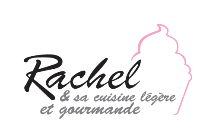 LUNDI-1 part de porridge cuit au four-café-salade grecque aux lentilles-1 part de gâteau léger ananas, coco-100 g de skyr + 1 pêche-pâtes aux légumes et chorizo-100 g de fromage blanc ou skyr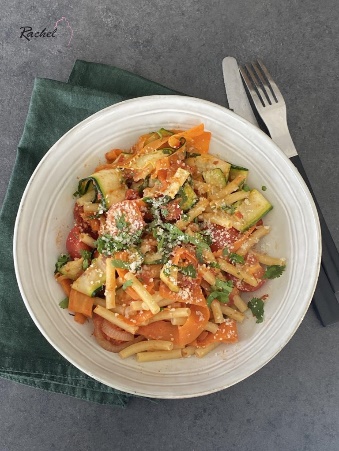 MARDI-2 tranches de pain noir-1 càc de purée d’amandes-1 banane-café-pâtes aux légumes et chorizo-100 g de skyr + 1 càc de miel-1 part de gâteau léger ananas, coco-infusion-1 tomate- filet de poulet champignons et curry-80 g de riz basmati-1 fruit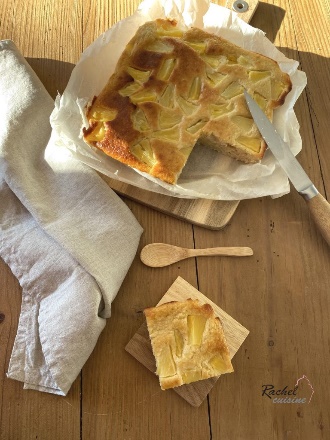 MERCREDI- 1 part de porridge cuit au four-Café- filet de poulet champignons et curry-80 g de riz basmati-1 fruit- 1 fruit -5 noix- 3 tranches de Pain de poisson léger-salade verte avec une tomate et oignon rouge-1 carré de chocolat noir à 70%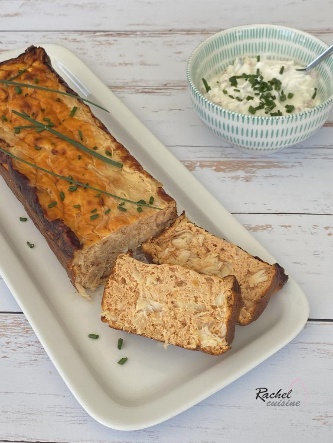 JEUDI-1 pancook-1 café- 2 tranches de pain de poisson-100 g de riz basmati-brocolis vapeur-1 fruit-5 amandes-thé-wok thaï de légumes, poulet (avec le reste de brocolis vapeur)-yaourt nature + cerises surgelées Picard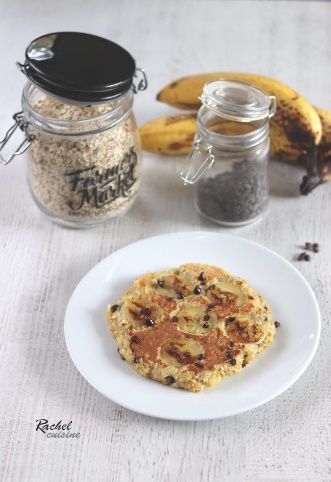 VENDREDI -2 tranches de pain aux céréales-café-1 fruit-1 càc de beurre -1 càc de confiture bonne maman intense-salade crevettes marinées, avocat-100 g de fromage blanc ou skyr - 1 fruit-2 cookies légers aux flocons d’avoine-eau citronnée-1 part de Moussaka légère sans béchamel-salade verte-1 carré de chocolat noir à 70%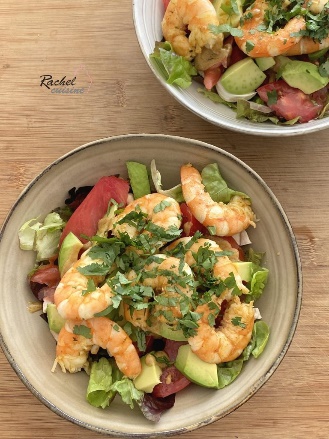 SAMEDI-pancakes pommes et fromage blanc -1 càc de purée d’amandes et des myrtilles-carottes râpées-1 part de moussaka légère- 2 cookies légers au flocons d’avoine-100 g de yaourt -myrtilles-Tian de courgettes au riz-saumon frais au four-1 fruit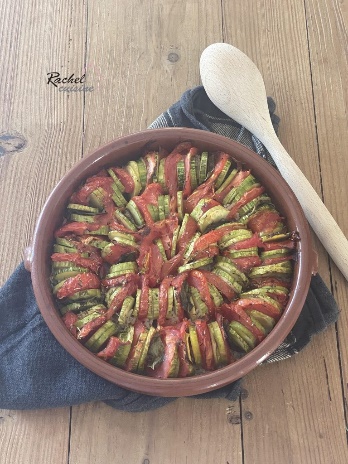 DIMANCHE-Porridge son et flocons d’avoine-Café-Tian de courgettes au riz-poulet au four- Tiramisu léger mangue, spéculos0-galette de blé noir-1 œuf-champignons de Paris-Salade verte-1 carré de chocolat noir à 70%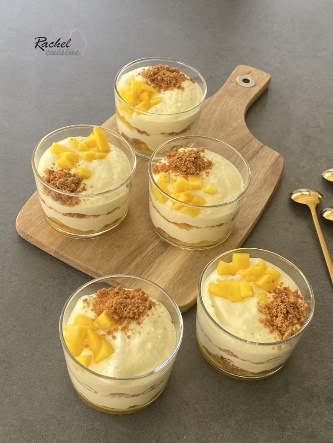 